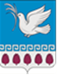 администрация мерчанского сельского поселения крымского района РАСПОРЯЖЕНИЕот 27.03.2018	          № 12 - рсело МерчанскоеО создании оперативного штаба по борьбе  с карантинным вредителем – коричнево – мраморным клопом на территории Мерчанского сельского поселения Крымского районаВ соответствии с Федеральными законами от 6 октября 2003 года № 131 – ФЗ «Об общих принципах организации местного самоуправления в Российской Федерации», от 21 июля 2014 года № 206-ФЗ «О карантине растений», руководствуясь пунктом 7 статьи 8, статьей 31 Устава Мерчанского сельского поселения:            1. Создать оперативный штаб по борьбе с карантинным вредителем – коричнево – мраморным клопом на территории Мерчанского сельского поселения Крымского района и утвердить его состав (приложение 1). 2. Оперативному штабу по борьбе с карантинным вредителем – коричнево – мраморным клопом на территории поселения: 2.1. организовать рабочие группы по обследованию территории населенных пунктов (хуторов) поселения и утвердить их состав (приложение № 2),2.2. разработать план мероприятий по борьбе с карантинным вредителем – коричнево – мраморным клопом на территории Мерчанского сельского поселения Крымского района (приложение № 3)2.3. рекомендовать руководителям ООО «Южные Земли» (Рьянову О.В.), ОП «Мерчанское» ООО «Зерновая компания Новопетровская» (Алиджанову К.И.)  провести обследования подведомственной территории на предмет выявления карантинного вредителя – коричнево – мраморного клопа.            2.4. Организовать информационное оповещение населения через СМИ, размещение памяток и наглядных пособий на сайте администрации сельского поселения с указанием контактных телефонов.3.  Ведущему специалисту администрации Мерчанского сельского поселения  (Годиновой) обнародовать настоящее распоряжение в установленном порядке и разместить на информационных стендах на территории поселения.  4. Специалиста 1 категории администрации Мерчанского сельского поселения (Череминой) довести настоящее распоряжение до указанных в нем участниках под роспись. 5.  Контроль за исполнением настоящего распоряжения возложить на специалиста 1 категории администрации Мерчанского сельского поселения – Черемину С.А. 6.    Распоряжение вступает в силу со дня подписания.Глава Мерчанского сельского поселения Крымского района                                                     Е.В. ПрокопенкоПриложение  № 1к распоряжению администрации Мерчанскогосельского поселения Крымского районаот 27.03.2018  № 12- р Составоперативного штаба по борьбе  с карантинным вредителем – коричнево – мраморным клопом на территории Мерчанского сельского поселения Крымского районаСоставрабочих групп  по борьбе  с карантинным вредителем – коричнево – мраморным клопом на территории Мерчанского сельского поселения Крымского районаПриложение № 3 к распоряжению администрации Мерчанскогосельского поселения Крымского районаот 27.03.2018  № 12-рПлан мероприятий по  борьбе  с карантинным вредителем – коричнево – мраморным клопом на территории Мерчанского сельского поселения Крымского районаЧленам рабочей группы:1. проводить собрания граждан с целью разъяснения о мерах по предупреждению о распространении  карантинного вредителя – коричнево – мраморного клопа, 2. распространить памяти и наглядные пособия  о карантинном вредителе – коричнево – мраморный клоп, 3. довести до граждан контактные телефоны (для заявлений при обнаружении вредителя): 886131 6-56-504. разъяснить меры борьбы Прокопенко Е.В.- глава Мерчанского  сельского поселения,  руководитель штабаСлепченко С.В.- главный специалист администрации поселения, заместитель руководителя штабаЧеремина С.А.- специалист 1 категории администрации поселения, секретарь штабачлены оперативного штаба:члены оперативного штаба:Алиджанов К.И.  - руководитель ОП «Мерчанское» ООО «Зерновая компания «Новопетровская» (по согласованию)Бурсалиди А.Д.- начальник отдела  по земельным отношениям и связи с органами власти ООО «Южные Земли» (по согласованию)Рахманчук П.В.- депутат Совета Мерчанского сельского поселения, член комиссии по вопросам ЖКХ транспорту и аграрному производствуПриложение № 2 к распоряжению администрации Мерчанскогосельского поселения Крымского районаот 27.03.2018  № 12- р № группыМесто обследованияЧлены рабочей группы1село Мерчанское - ул. Гвардейская, ул. Калинина, ул. Советская ул. ЛенинаАманатова В.А. – руководитель ТОС № 1Кельяниди Т.А. – специалист администрации поселенияЛазариди С.Н. – депутат Совета поселения2село Мерчанское - ул. Заречная, ул. Кирова, ул. Горького, ул. Пролетарская, ул. Зеленая,ул. МираТунгел Г.Н. – руководитель ТОС № 2Годинова Н.А. – специалист администрации поселенияДжалолова В.В. – депутат Совета поселения3хутор Ястребовский - ул. Центральная, ул. Бригадная, ул. ВишневаяКириленко А.А. - руководитель ТОС № 3Устименко Н.К. – специалист администрации поселенияРахманчук П.В. - – депутат Совета поселения4хутор Веселый - ул. Мичурина, ул. ПушкинаДодух Ю.П. - руководитель ТОС № 4Спиридониди Е.А. -– специалист администрации поселенияКайшев И.А. – депутат Совета поселения5хутор Майоровский - ул. СупруненкоБочковая Н.П. - руководитель ТОС № 5Сонова А.В. – специалист администрации поселенияСушкова Н.М. – депутат Совета поселения6хутор Мова - ул. Лесная, ул. ЧапаеваМитькова Н.Г. - руководитель ТОС № 6Черемина С.А. – специалист администрации поселенияДоценко  А.И.- – депутат Совета поселения№
п/пНаименование мероприятийМетод обследованияИсполнительСрок
исполненияИсполнение1село Мерчанское - ул. ГвардейскаявизуальныйРабочая группа № 128.032село Мерчанское - ул. КалининавизуальныйРабочая группа № 129.033село Мерчанское - ул. Советская визуальныйРабочая группа № 130.034село Мерчанское - ул. ЛенинавизуальныйРабочая группа № 131.035село Мерчанское - ул. ЗаречнаявизуальныйРабочая группа № 228.036село Мерчанское - ул. Кирова, визуальныйРабочая группа № 229.037село Мерчанское - ул. ГорькоговизуальныйРабочая группа № 230.038село Мерчанское - ул. ПролетарскаявизуальныйРабочая группа № 231.039село Мерчанское - ул. ЗеленаявизуальныйРабочая группа № 201.0410село Мерчанское – ул. МиравизуальныйРабочая группа № 202.0411хутор Ястребовский - ул. Центральная, визуальныйРабочая группа № 328.0312хутор Ястребовский - ул. БригаднаявизуальныйРабочая группа № 329.0313хутор Ястребовский - ул. ВишневаявизуальныйРабочая группа № 330.0314хутор Веселый - ул. МичуринавизуальныйРабочая группа № 428.0315хутор Веселый -ул. ПушкинавизуальныйРабочая группа № 429.0316хутор Майоровский - ул. СупруненковизуальныйРабочая группа № 528.0317хутор Мова - ул. ЛеснаявизуальныйРабочая группа № 628.0318хутор Мова - ул. ЧапаевавизуальныйРабочая группа № 629.03